Datum:Jméno a podpis žadatele: 		               Jméno a podpis garanta (školitel/vedoucí pracoviště):………………………………………………………………	…………………………………………………………………………………Datum:Podpis proděkana pro zahraniční styky příslušné fakulty: …………………………………………………………………….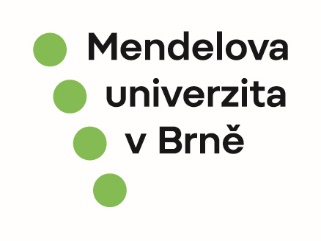 Žádost o stipendium na podporu krátkodobých zahraničních výjezdů studentů doktorských studijních programů MENDELU do evropských zemí(Konferenční stipendium)Jméno, příjmení a IČ: Semestr zahájení Ph.D. studia:E-mail:Studijní obor:Fakulta:Pořádající instituce/název akce/země pobytu:Název a abstrakt příspěvku (v AJ):Termín pobytu a počet dní:Finanční náročnost, vč. odkazu na web s uvedením výše vložného:Zdroj spolufinancování:Zdůvodnění žádosti (motivace, účel pobytu, plánované aktivity, přínos mobility pro studenta): (max.500 slov)Relevance mobility ke studovanému oboru: (max.250 slov)Relevance mobility k disertační práci studenta:(max.250 slov)Předpokládaný přínos mobility z hlediska univerzity/fakulty:(max.250 slov)